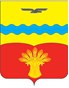 АДМИНИСТРАЦИЯ МУНИЦИПАЛЬНОГО ОБРАЗОВАНИЯ ПОДОЛЬСКИЙ СЕЛЬСОВЕТ  КРАСНОГВАРДЕЙСКОГО РАЙОНА ОРЕНБУРГСКОЙ ОБЛАСТИПОСТАНОВЛЕНИЕ20.05.2021                                                                                                         № 58 -пс. ПодольскО введении месячника безопасности на водных объектах Подольского сельсовета в летний период 2021 года     В соответствии с Федеральным законом от 21 декабря 1994 года № 68-ФЗ «О защите населения и территорий от чрезвычайных ситуаций природного и техногенного характера», руководствуясь Уставом муниципального образования Подольский сельсовет Красногвардейского района, постановлением администрации Красногвардейского района от 17.05.2021 г. № 345-п « О проведении месячника безопасности на водных объектах Красногвардейского района в летний период 2021 года» в целях обеспечения безопасности на водных объектах Подольского сельсовета в летний период 2021 года:      1.Подготовить и провести  на территории Подольского сельсовета  Красногвардейского района Оренбургской области с 1 июня по 01 июля 2021 года месячника безопасности на водных объектах Подольского сельсовета.     2.Утвердить план подготовки и проведения месячника безопасности на водных объектах Подольского сельсовета в летний период 2021 года.     3. Установить, что настоящее постановление вступает в силу со дня его подписания и подлежит размещению на официальном сайте администрации муниципального образования Подольский сельсовет  Красногвардейского района Оренбургской области в информационно-телекоммуникационной сети «Интернет» (podolsk56.ru).     4. Контроль за исполнением настоящего постановления оставляю за собой.  Глава   сельсовета	                                                                 Ю.Л. ГавриловРазослано: в дело,  администрации района, прокурору района.Приложениек постановлению администрацииПодольского сельсовета от 20.05.2021 № 58-пПЛАНпроведения месячника безопасности на водных объектах Подольского сельсовета в летний период 2021 года№ п/пНаименование  мероприятияСроки проведенияОтветственные исполнители1.Разработка плана мероприятий месячника безопасности на водных объектах Подольского сельсовета в летний период 2021 годаДо 01.06.2021Заместитель главы администрации Гейдебрехт А.С.2.Подготовка памяток по безопасному поведению на водных объектахДо 15.06.2021Ведущий специалист Шумкина  А.В.3.Проведение инструктажа с руководителями предприятий и организаций на территории Подольского сельсовета по мерам безопасности людей на водных объектахДо 15.06.2021Заместитель главы администрации Гейдебрехт А.С.4.Проведение разъяснительной работы с населением по безопасности на водных объектах Подольского сельсовета в летний период 2021 годаВесь периодЗаместитель главы администрации Гейдебрехт А.С.5.Установка в необорудованных местах отдыха людей вблизи водоемов знаков безопасности «Купание запрещено»До 01.06.2021Заместитель главы администрации Гейдебрехт А.С.6.Информирование населения о проведении месячника безопасности на водных объектах Подольского сельсовета в летний период 2021 годаДо 15.06.2021 Заместитель главы администрации Гейдебрехт А.С.